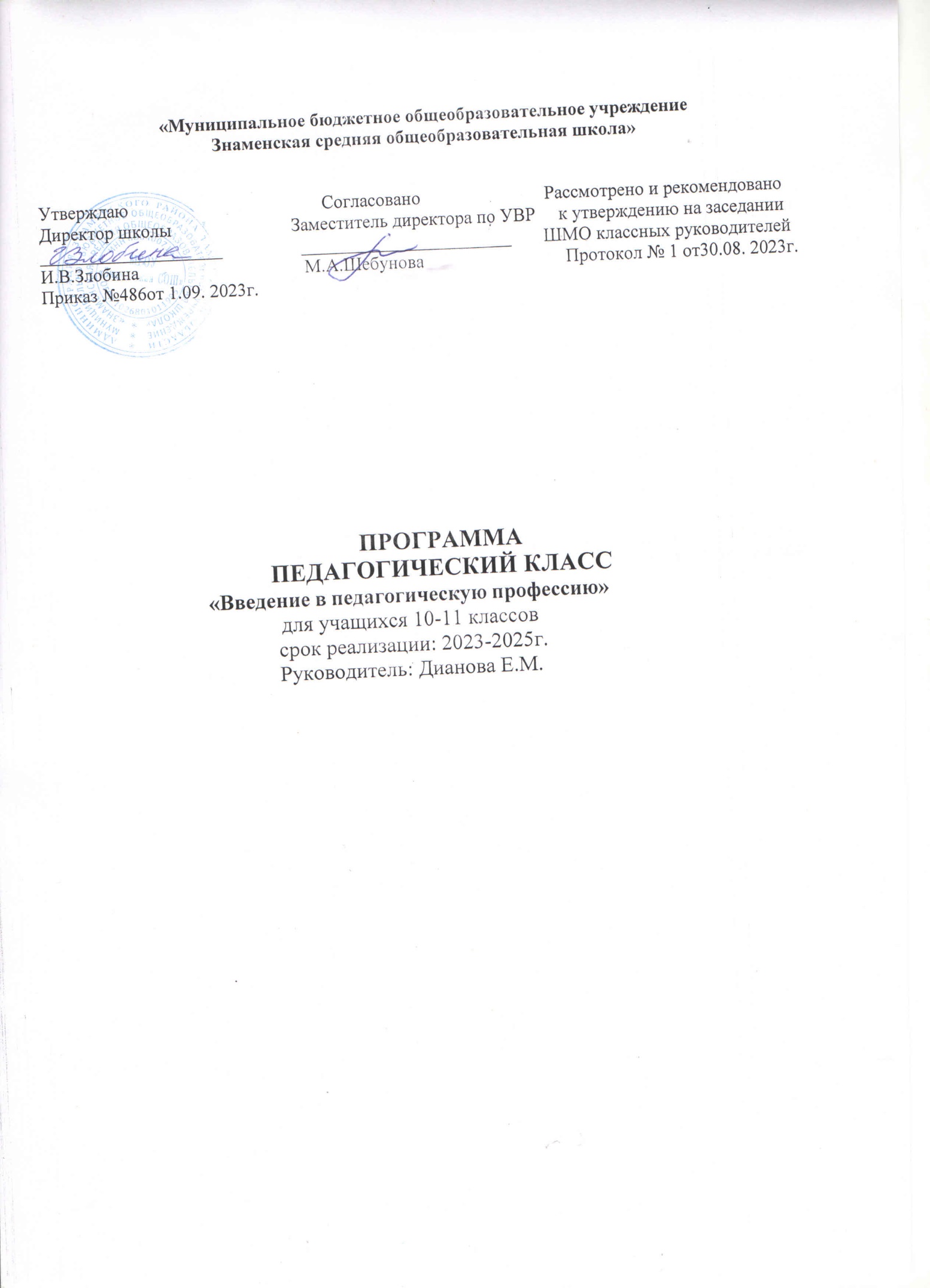 Содержание образовательной программы Пояснительная запискаНастоящая рабочая программа «Введение в педагогическую профессию» Проекта«Педагогический класс» составлена на основе документов:Федеральный закон «Об образовании в Российской Федерации» от 29.12.2009 № 273-ФЗ;Федеральный	государственный	образовательный	стандарт	среднего	общего образования (утв. Приказом Минобрнауки России от 29 декабря 2014 г. № 1645);Приказ Минобразования РФ от 18.07.2002 №2783 «Об утверждении Концепции профильного обучения на старшей ступени общего образования»;Приказ «Об организации работы педагогических классов при МПГУ».Положение о профильном обучении (Протокол № 4 от 13.02.2014);Положение о профильном обучении по основной образовательной программе среднего общего образования (10-11 классы) в классах с углубленным изучением отдельных предметов в ГБОУ г. Москвы «Школа № 2000» (Протокол № 1 от 30.08.2018).Сроки реализации программы:Содержание программы «Введение в педагогическую профессию» рассчитано на два учебных года (144 часа). Программа направлена на изучение основ педагогической профессии при подготовке школьников старшего звена.Сегодня перед системой среднего профессионального и высшего педагогического образования стоит задача привлечения в профессию молодых, активных и заинтересованных кадров. С введением профильного обучения решать данную задачу стало возможно путем создания предпрофильных и профильных классов и курсов. Основная идея– создание на базе школы предпрофильных программ психолого-педагогического цикла, которые получили название «Педагогические классы».Программа «Введение в педагогическую профессию» призвана обеспечить научно-методическое сопровождение деятельности педагогических классов и позволяет реализовать идею предпрофильной теоретической и практической подготовки обучающихся.В подготовке и отборе будущих педагогических кадров необходимо достичь максимально возможного приобщения учащихся этих классов к ознакомлению с педагогической деятельностью на базе собственной школы. Через такое знакомство обучающийся лучше представляет себе всю сложность и многогранность будущей профессии. Это помогает ему увидеть творческий характер педагогического труда, дает возможность проявить свою индивидуальность. Кроме того, создание педагогических классов обусловлено необходимостью своевременно выявить у обучающихся склонность к занятию педагогической деятельностью.Педагогические классы должны помогать обучающимся:познакомиться с особенностями педагогической профессии; обеспечить возможность саморазвития и самовоспитания в соответствии с требованиями выбранной профессии;познакомиться с элементами проектирования в образовательном процессе;овладеть умениями конструирования и организации мероприятий внеурочной деятельности.В свою очередь, правильно организованная, постепенно усложняющаяся практическаядеятельность обучающихся призвана мотивировать их заниматься профессиональной педагогической деятельностью. Необходимо организовать единство практической деятельности и теоретической подготовки, что возможно реализовать на базе школы. Все это нацелено на формирование у обучающихся устойчивого интереса к профессии учителя.Общая характеристика проектаПрограмма «Ведение в педагогическую профессию» предполагает следующие блоки:Блок	учебных	занятий	по	базовой	программе	«Введение	в	педагогическую профессию. Саморазвитие»;Проектную деятельность обучающихся;Проектирование, организацию и проведение мероприятий внеурочной деятельности.Педагогические классы ставят перед собой следующие цели:воспитание ответственных и самостоятельных обучающихся, которые способны проектировать свою учебную, учебно-научную и практическую деятельность;развитие личностных особенностей, обеспечивающих социальную и профессиональную успешность обучающихся;развитие профессионально-значимых способностей обучающихся: проективных, конструктивных, коммуникативных и организаторских;осуществление профессиональной ориентации в рамках психолого-педагогического профиля, тем самым — расширение спектра направлений профессиональной ориентации;популяризация и интеграция педагогической профессии, привлечение в профессию активных молодых кадров.Педагогические классы реализуют следующие задачи:знакомство обучающихся с основными дисциплинами психолого-педагогического цикла, помогающими решать задачи профильной подготовки;введение элементов профессиональной деятельности педагога в учебный процесс (проектирование, организация и проведение мероприятий для младших школьников);введение занятий, развивающих умение выступать на публике (педагогическая риторика), и курсов, связанных с формированием морально-нравственных основ педагогической профессии (педагогическая этика);воспитание уважения к труду педагога и улучшение взаимодействия обучающихся с педагогическим и ученическим составам школы.Технологии и методики обучения:В процессе освоения программы «Введение в педагогическую профессию»:реализуется	деятельностный,	практико-ориентированный	и личностно-ориентированный подходы;реализуется программа профильного обучения в школе (психолого-педагогический профиль);реализуется компетентностный подход в рамках профильной подготовки;реализуются	проблемно-ориентированный	подход,	обучение	самостоятельной проектной деятельности.Формы уроков:комбинированные уроки;уроки-семинары;уроки-практикумы;круглые столы.Формы внеурочных занятий:конференции;самостоятельная проектная деятельность;внеурочная деятельность: проектирование, организация и проведение различных форм воспитательной работы.Фрагмент учебного планаКалендарно-тематическое планирование (10-11 класс)«ВВЕДЕНИЕ В ПЕДАГОГИЧЕСКЮ ПРОФЕССИЮ. САМОРАЗВИТИЕ»Тематическое планированиеСодержание программы «Введение в педагогическую профессию.Саморазвитие»«Введение в педагогическую профессию. Саморазвитие» Примеры типовых заданий текущего контроляПримерный перечень понятий курса: Личность, субъект, объект, педагогика, психология, образование, воспитание, обучение, развитие, просвещение, знания, умения, навыки, компетенции, цель воспитания, содержание воспитания, педагогическая ситуация, педагогическая задача, методы воспитания, формы воспитания, средства воспитания, приемы воспитания, воспитания, факторы развития, личность, стиль педагогического взаимодействия, авторитет, гуманизм, контроль, диагностика, критерии воспитанности, поведение, федеральный государственный образовательный стандарт, личностные результаты в образовании, воспитательная работа, воспитательный план, инклюзия в образовании, образовательная программа, общее образование, профессиональное образование, дополнительное образование, образовательная деятельность, образовательная организация, педагогический работник, тьютор, классный руководитель, индивидуальная образовательная программа, методы, приемы, средства обучения, педагогические инновации, участники образовательных отношений.Примерные вопросы для обсуждения и дискуссий:Учитель, которого я буду помнить.Мой первый учитель: как друг, почти как мама, как человек, который мне помогал учиться, одобрял и поддерживал меня, помогал мне быть уверенным (тесты на тревожность, на уверенность, на умения слушать и слышать).Учитель, на которого я хотел быть похож (в чем и как я подражал/а учителю),Уважение к педагогу – любовь к предмету.Страх перед учителем - отсутствие интереса к предметуУчителя со знаком минус в моей жизни.Примерные афоризмы к урокам:«Ты навсегда в ответе за всех, кого приручил» (Aнтуан де Сент-Экзюпери «Маленький принц»).«Когда даёшь себя приручить, иногда случается и плакать» (Антуан Де Сент- Экзюпери «Маленький принц»).«Научить человека быть счастливым нельзя, но воспитать его так, чтобы он был счастливым, можно» (А.С. Макаренко).«Чтобы изменить людей, их надо любить» (И. Песталоцци).«Ребенок нуждается в вашей любви больше всего именно тогда, когда он меньше всего ее заслуживает» (Э. Бомбек).«Многие беды имеют своими корнями как раз то, что человека с детства не учат управлять своими желаниями, не учат правильно относиться к понятиям: можно, надо, нельзя» (В. А. Сухомлинский).«Как вести за собой» (А.Н. Лутошкин).«Учатся у тех, кого любят» (И. Гете).«Вам не удастся никогда создать мудрецов, если будете убивать в детях шалунов» (Ж.-Ж. Руссо).Вид оценочных средств: Сообщение.Критерии оценивания:Примерные темы эссе:Образ молодёжи в современном мире.Образ учителя в современном мире.Какое оно - «образование будущего»?Гражданско-патриотическое	воспитание	молодёжи,	как	ведущее	направление государственной молодёжной политики России.Мой деятельный путь на благо общества.Роль молодёжных общественных организаций в жизни общества.Служение людям – одна из величайших профессий мира.Место подвигу в моей жизни.Наши национальные герои.Герой нашего времени.Часто слышишь, что молодежь говорит: я не хочу жить чужим умом, я сам обдумаю. Зачем же тебе обдумывать обдуманное? Бери готовое и иди дальше. В этом сила человечества. Л.Н. ТолстойНаша молодежь любит роскошь, она дурно воспитана, она насмехается над начальством и нисколько не уважает стариков. Наши нынешние дети стали тиранами; они не встают, когда в комнату входит пожилой человек, перечат своим родителям. Попросту говоря, они очень плохие. Сократ (470-399 гг до н. э.)Я хочу изменить мир к лучшему.Молодёжь как потенциал страны.Что такое «здоровье нации»?Примерные темы рефлексивного эссе:Урок, который я запомнил на всю жизнь.Мой любимый учитель.Мой друг …Почему завистники всегда чем-то огорчены? Потому что их снедают не только собственные неудачи, но и успехи других. Ату-ль-Фарадж.Зависть полагает начало раздору среди людей. ДемокритЗависть-сожаление о чужом благе. Плутарх.Хвалить самого себя - это говорить невежливо другим: "Я лучше Вас". П.Буаст.Эгоист живет только в себе и для себя, и если поковеркано его "я", то ему нечем жить. Н.А. ОстровскийПервое условие для дружбы - искренность, правдивость. М.М. Пришвин.Оскорбляя другого - ты не заботишься о самом себе. Леонардо да ВинчиУпрямство и чрезмерный пыл в споре - важнейший признак глупости. М. МонтеньРазличие между настойчивостью и упрямством состоит в том, что первое имеет своим источником сильное желание, а второе, наоборот, сильное нежелание. Г. Бигер.Настойчивость-залог успеха. И. И. ДмитриевЩедрость... сама вознаграждает себя. И. Ливри.Себялюбие - яд для дружбы. О. БальзакСкажи мне, с кем ты близок, и я скажу, кто ты. К. ГельвецийСлово есть поступок. Л. Н. ТолстойДружба удваивает радости и сокращает наполовину горести. Ф. БэконСклонность к ссоре и зависти - спутник пустых людей. Пиндар.Вид оценочных средств: Эссе.Критерии оценивания:Примерный перечень художественных произведений для анализа (эссе):Зощенко М. УчительШварц И. ПервоклассницаАйтматов Ч. Первый учитель.Воронкова Л. Подружки идут в школу.Гарин-Михайловский Н.Г. Детство Тёмы.Коваль Ю. Полынные сказки. Нулевой класс. Нюрка.Лиханов А. Крёсна. Крутые горы.Меттер И. Первый урок (в сб. «Учитель, перед именем твоим…» - М., 1985).Платонов А. Ещё мама.Раскин А. Как папа учился в школе.Соломко Н. Белая лошадь - горе не моё.Толстой Л.Н. Детство. Филиппок.Ян В. Никита и Микитка и др.Астафьев В. Фотография, на которой меня нет.Белых Г., Пантелеев Л. Республика Шкид.Драгунский В. Главные реки. Что любит Мишка. Тиха украинская ночь». Пожар во флигеле или подвиг во льдах. Фантомас и др.Искандер Ф. Тринадцатый подвиг Геракла.Нагибин Ю. Зимний дуб.Платонов А. Песчаная учительница.Распутин В. Уроки французского.Сотник Ю. Эликсир Купрума Эса и дрБруштейн А. Дорога уходит в даль.Гарин-Михайловский Н. Детство Тёмы. Гимназисты.Гессен А. Жизнь поэта (главы "Лицейская республика" и "Лицейский Парнас").Маршак С. В начале жизни.Помяловский Н. Очерки бурсы.Толстой Л.Н. Детство. Отрочество.Чарская Л. Записки гимназистки. Записки институтки.Чуковский К. Серебряный герб.Эйдельман Н. Прекрасен наш союз.Белых Г., Пантелеев Л. Республика Шкид.Драгунский В. Главные реки. Тиха украинская ночь...., Фантомас, Слава Ивана Козловского, Пожар во флигеле или подвиг во льдах,Железников В. Жизнь и приключения Чудака. Чучело.Кассиль Л. Кондуит и Швамбрания.Коршунов М. Сентябрь + сентябрь. Трагический иероглиф.Кузнецова А. Земной поклон.Макаренко А.С. Педагогическая поэма.Носов Н. Витя Малеев в школе и дома.Соломко Н. Белая лошадь - горе не моё. Если бы я был учителем.Сотник Ю. Эликсир Купрума Эса.Бородицкая М. Прогульщик и прогульщица.Гиваргизов А. Хитрый Зубов. Записки выдающегося двоечника.Голявкин А. Тетрадки под дождём.Давыдычев Л. Жизнь Ивана Семёнова, второклассника и второгодника.Дружинина М. Лекарство от контрольной. Что такое пер-пен-ди-ку-ляр, илиВесёлые школьные истории. Мой весёлый выходной.Заходер Б. На задней парте.Лукашина М. Стойка на руках на уроках ботаники.Пивоварова И. Рассказы Люси Синицыной. Превращение фарфоровой свинки. Тройка с минусом, или Происшествие в 5 "А".Поляков В. Олух царя небесного (рассказы: "Неведомая страна", "Лев львович и зайцы").Рик Т. Чудеса в 5 а: русский язык в играх.Силин С. Прекратите грызть перила!Сочинская М. Школьная жизнь. Школьные "приколы": Сборник рассказов и стиховЯков Аким Учитель, Так-так и его разноцветная школа.Жвалевский А, Пастернак Е. Время всегда хорошее.Железников В. Жизнь и приключения чудакаФраерман Р. Дикая собака Динго или повесть о первой любвиАстафьев В. Фотография, на которой меня нетБондарев Ю. Простите нас!Каминский Л. Урок смеха.Марлье М., Делаэ Ж. Маруся идёт в школу.Алешковский Ю. Кыш и Двапортфеля.Дружинина Ю. «Бывает и такое».Колпакова О. Как учились на Руси.Кончаловская Н. Наша древняя столица (глава "Как в Москве учились, чем в Москве лечились").Лурье С. Письмо греческого мальчика.Матье М. День египетского мальчика.Примерный перечень кинофильмов для анализа (эссе):Доживем до понедельника (СССР. 1968, Мелодрама, драма. Режиссёр: С. Ростоцкий). Три дня из жизни советской школы. Один из лучших советских фильмов о школе, о сложных взаимоотношениях учеников и педагогов, о том, как важно встретить в жизни настоящего Учителя.	Розыгрыш (1976. СССР, Реж. Андреем Кудиненко. Ремейк Россия: 2008, Реж. В Меньшов). В ремейке ленты популярный музыкант Noize MC в главной роли, а в оригинальной версии дебютировал Дмитрий Харатьян.	Аттестат зрелости (СССР 1954. Драма. Реж. Татьяна Лукашевич. Ремейк 2011. Индия. Реж.: Шрихари Нану). Одаренный, но избалованный обожанием учителей и одноклассников юный герой картины спровоцировал в школе конфликтную ситуацию	Класс (Entre les murs, 2008 Франция). Один учебный год из жизни проблемной французской школы. Аналог: Класс (Klass) 2007, Эстония. Педагогическая этика учителя подвергается испытанию, когда ученики начинают ставить под вопрос его методы преподавания. История о необратимых последствиях школьного насилия.Чучело (СССР 1983. Реж. Р.Быков. по повести В.Железникова). Драма с Кристиной Орбакайте. Фильм о шестикласснице, сумевшей выстоять в столкновении с подлостью и предательством. В основе случая с племянницей автора повести, которая взяла на себя чужую вину, после чего весь класс объявил ей бойкот.Все умрут, а я останусь (Россия 2008. Драма. Режиссёр: Валерия Гай Германика). Жизнь никогда не бывает лёгкой, особенно когда тебе четырнадцать лет. Но некоторым подросткам приходится иметь дело не только со своими внутренними переживаниями и комплексами. Подготовка трех подружек-девятиклассниц к дискотеке превращается в настоящую жизненную драму.Выскочка (1999 США. Режиссёр: Александр Пэйн). Война между школьным учителем и местной чрезмерно активной выскочкой за власть в школьном совете.Когда я стану великаном (1978. СССР, Мелодрама. Режиссёр: Инна Туманян) Приключения школьника Пети Копейкина, который старается походить на Сирано де Бержерака. История трогательной любви обычного на первый взгляд восьмиклассника подкупает своей искренностью и вызывает щемящее чувство ностальгии по школьным дням и первой любви.Последний урок (La journée de la jupe, Бельгия, Франция 2008. Режиссёр: Жан-Поль Лильенфельд). Обычная школьная учительница, вооружившись пистолетом, выясняет, откуда у ее учеников столько злобы и ненависти. Привлечение полиции и прессы к выяснению обстоятельств, вскрывает множество проблем бюджетной школы.Вам и не снилось (СССР 1980, Реж: Илья Фрэз). Мелодрамма о первой школьной любви, омраченной непониманием взрослых.Академия Рашмор (Rushmore, 1998 США, Режиссёр: Уэс Андерсон). Об эксцентричном подростке, который посвящает большую часть своего свободного времени внеклассным мероприятиям и наплевательски относится к своим оценкам.Хорошо быть тихоней (The Perks of Being a Wallflower, США, 2012. Реж. Стивена Чбоски). Он же автор одноименного романа и сценарист. Драма взросления одного застенчивого мальчика, пережившем личную трагедию и борющемся с внутренними проблемами.	Шут (СССР 1988. Реж. Андрей Эшпай). По мотивам одноименной повести Ю.Симонова. Пользуясь интеллектуальным превосходством, подросток Валя Успенский утонченно и безжалостно мстит окружающим за малые и большие обиды.	Дневник директора школы (СССР 1975, Реж. Борис Фрумин). Фильм снят как лирическая исповедь директора школы, опытного педагога, который, наблюдая за повседневной жизнью школы, пытается разобраться в сложных проблемах воспитания.	Это мы не проходили (СССР 1975, Реж. Илья Фрэз). История любви мальчика и девочки.	Красный галстук (СССР 1948, Реж. Мария Сауц, Владимир Сухобоков). Экранизация одноимённой пьесы Сергея Михалкова. В семье директора завода Вишняка вместе с его детьми Мариной и Валерием воспитывается приемный сын Шура Бадейкин, отец которого погиб на фронте. Дети хорошо учатся, дружат между собой. Однако в характере Валерия все больше проявляются себялюбие, эгоизм, заносчивость.	Доброта (СССР 1977, Реж. Эдуард Гаврилов). Учительница литературы Мария Николаевна Стурженцова считает, что основой воспитания учащихся   должна быть доброта в самом высоком понимании этого слова. Найти путь к сердцу, разбудить совесть - вот что по ее мнению главное. Позиция директора школы Леонида Павловича Прохоренко была иной.	Перевод с английского (СССР 1972, Реж. Инесса Селезнева). Студент-практикант педагогического института временно заменил опытную преподавательницу — руководителя «трудного» шестого класса.	Класс коррекции (Россия 2014, Реж. И. Твердовский). По мотивам одноимённой повести Е. Мурашовой. В выпускном классе коррекции появляется новенькая, колясочница Лена Чехова, до этого учившаяся на дому.Учитель на замену. (США, 2011, Драма. Режиссёр: Тони Кэй). Генри Барту- учитель на замену. После получения нового назначения ему предстоит обучать языку и литературе учащихся одной весьма «проблемной» школы.	Общество мертвых поэтов. (1989. Драма, комедия. Режиссёр: Питер Уир). Джон Китинг - новый преподаватель английской словесности в консервативном американском колледже. От чопорной массы учителей его выгодно отличают легкость общения, эксцентричное поведение и пренебрежение к программе обучения.	Одаренная (США 2017, Реж.: Марк Уэбб). Молодой человек Фрэнк Адлер занимается воспитанием своей очаровательной племянницы по имени Мэри. Примечательным является тот факт, что девочка сильно отличается от других школьниц. Она является обладательницей необычного математического дара.	Чудо. (США 2017, Драма. Режиссёр: Стивен Чбоски). Семейная драма расскажет о мальчике, родившемся с дефектами внешности из-за редкого заболевания. После множества операций, которые ему пришлось перенести, он наконец сможет пойти в школу и учиться среди обычных детей.	Уроки французского (СССР, 1978. По одноименному рассказу В. Распутина. Режиссёр: Евгений Ташко). Послевоенные годы. Одиннадцатилетнего Володю мать отправляет из деревни в райцентр учиться.	Дневник мамы первоклассника. (Россия, 2014. Мелодрама. Режиссёр: Андрей Силкин). События в картине разворачиваются в хронологическом порядке с первого родительского собрания до последнего учебного дня первоклассника, освещая самые яркие дни мальчика и его родителей.	Первокласснца (СССР, 1948. Режиссёр: Илья Фрэз). По одноименной пьесе Щварца. Фильм старый - проблемы современные. Героиня фильма - первоклассница Маруся, капризная избалованная девочка. Очень непросто пришлось привыкать ей к нравам и традициям школы.	Школа Стоунхилл. (Драма. Режиссер: Джон Ист). В основу фильма положена история реально существующей с 1921 года и расположенной в городке Лейстон в Саффолке экспериментальной школы «Саммерхилл». Её основатель, Александр Нилл, автор     уникальной     методики     воспитания     детей     на     основе самоуправления. Школа полностью управляется учениками и славится своими достижениями. Педагоги и дети живут душа в душу, в школе царит полная гармония и образовательная, и воспитательная.	Старая школа (2019. Жанр: комедия. Режиссёр: Дэвид Катценберг). Лиа Томпсон Директор Джон Гласкотт, тренер Рик Меллор, учитель английского Чарли Браун и бывшая выпускница Лейни Льюис — настоящие профессионалы. С разными подходами и взглядами на воспитание.	Сериал Бостонская школа (Boston Public, США 2000-2004. Реж.: Джонатан Понтелл, Майк Листо, Джо Наполитано и др).Сюжет сериала рассказывает о десяти преподавателях одной из высших школ Бостона. Они пытаются справиться с проблемными учениками, наладить личную жизнь и не лишиться при этом рассудка. Историю каждого из своих подопечных они принимают близко к сердцу, помогая им справиться с проблемами и найти ответы на важные вопросы.	Педагогическая поэма (СССР, 1955, Реж.: Алексей Маслюков, Мечислава Маевская).    Номинированный    на    «Золотую    пальмовую     ветвь»     в     1956 году фильм «Педагогическая поэма» снят по одноименному произведению Антона Макаренко. Двадцатые годы прошлого века, Россия страдает от гнета войн и революций. Улицы наводнены малолетними преступниками – совсем маленькими детьми, которые отбились от рук и начали представлять опасность.	Флаги на башнях (СССР, 1958, Реж: Абрам Народицкий). Снят по одноименному произведению Антона Макаренко. Двадцатые годы прошлого века. В стране ведется трудная борьба с беспризорностью. Под Харьковом трудовой колонией имени Дзержинского руководит Антон Макаренко (Владимир Емельянов). Колонисты приходят сюда и добровольно, и в сопровождении милиции. Некоторых приводят родители.	Добро пожаловать или посторонним вход воспрещен (СССР,1964, Комедия. Режиссёр: Элем Климов). О жизни советского пионерского лагеря в середине 60-х годов. Благодаря первосортному юмору картина сумела обойти цензуру, несмотря на откровенную сатиру на перегибы хрущевской эпохи. Костя Иночкин изгнан из летнего лагеря за нарушение дисциплины всего за несколько дней до «родительского дня», когда к нему должна приехать бабушка. Чтобы не огорчать бабушку и не довести ее до инфаркта, Костя во что бы то ни стало должен остаться. Он тайком возвращается в лагерь и начинает подпольную жизнь. Друзья так же тайно содержат его и предпринимают все меры, чтобы не состоялся родительский день	Каникулы строгого режима (2009, Россия. Драма, комедия, приключения. Режиссёр: Игорь Зайцев). История о том, как двое не самых молодых людей, Кольцов и Сумароков, волею судьбы оказались вожатыми в пионерском лагере в компании в меру энергичного руководства и не в меру энергичных детей. Все бы ничего, да только попали они туда прямо с арестантской шконки.	Тимур и его команда (СССР, 1940. По одноименной повести А.Гайдара. Детский фильм, приключения. Режиссер: Александр Разумный). О юном пионере Тимуре, организовавшем в дачном поселке команду, тайком помогающую всем, кто нуждается в ней.	Друг мой Колька (СССР, 1960. Драма. Реж: Александр Митта, Алексей Салтыков. Экранизация одноимённой пьесы А. Хмелика). В школе, где старшей пионервожатой работает Лидия Михайловна, внешне всё благополучно. Но за аккуратно составленными планами скрывается формализм, равнодушие и скука. Самой Лидии Михайловне её работа надоела, детей она не любит, благоволит только к карьеристам и подхалимам.	А завтра была война (СССР, 1987, Режиссер: Юрий Кара. По одноименной повести Б. Васильева). Социальная драма о жизни советских школьников в последние спокойные деньки перед Великой Отечественной войной. В центре повествования - десятиклассники местной школы в провинциальном городе СССР. Лучшие подруги, Искра Полякова и Зина Коваленко переживают свои лучшие годы и проблемы, связанные с взрослением.	Профессиональный риск (1967, Франция, Жанр: драма. Режиссёр: Андре Кайат). Жан Дусе и его жена Сюзанна работают учителями в маленьком городке. За десять лет работы они заслужили уважение его жителей и любовь учеников. Их спокойной жизни приходит конец, когда одна из учениц обвиняет Жана в попытке изнасилования.	Детсадовский полицейский (1990, США, Комедия, Режиссёр: Айвен Райтман). Джон Кимбл –детектив, за время своей карьеры показавший себя как мужественный человек, с которым не желают связываться даже самые отчаянные бандиты. Для того, чтобы заманить злодея в ловушку, детективу приходиться устроиться воспитателем в местный детский сад. Он никак не мог подумать, что борьба с преступностью может показаться ему настоящим раем в сравнении с воспитанием дошкольников.	Хористы (1994, Франция, Режиссёр: Кристоф Барратье. Франция, 1949 год). Отчаявшись найти работу, учитель музыки Клемент Матье попадает в интернат для трудных подростков. Там он видит, к каким жестоким «воспитательным мерам» прибегает ректор этого заведения Рашан. Чем больше издевается Рашан над мальчиками, тем агрессивнее они становятся. Фильм «Хористы» образец доброты и гуманизма об учителе музыки, ставшем вторым отцом для детей в жестоком приюте для сирот.	Приключения Электронника. (1979. СССР. Режиссёр Константин Бромберг). Детский музыкальный приключенческий трёх-серийный телефильм о мальчике и роботе-его близнеце. Ученый создает гениального робота. Это мальчик, который способен решать любые математические задачи, он пишет самые лучшие сочинения, поет любыми голосами, у него самые высокие спортивные достижения.. .История о дружбе, доверии и взаимопомощи.	Баранкин, будь человеком! (1963, СССР. Александра Снежко-Блоцкая). Рисованный мультфильм, экранизация одноимённой повести Валерия Медведева. Баранкин был непослушным и ленивым учеником. В наказание он превратился в крохотного человечка и пережил много опасных приключений в мире насекомых.	Чудак из 5Б. (1972, СССР. Режиссёр И. Фрэз). По мотивам повести Владимира Железникова. Пятиклассника Борю, непоседу и выдумщика, назначили вожатым впервый класс. Не восприняв это вначале серьезно, мальчик постепенно проникся интересом к новым и неожиданным для него обязанностям.Вид оценочных средств: Эссе по художественному произведению, кинофильму.Критерии оценивания:Примерные ситуации для анализа:1.	Рассмотрите рисунки. Какие личностные характеристики проявляются в ситуациях? Как будут развиваться отношения действующих лиц? Предложите варианты возможных действий, приводящих к конфликтам, корректирующих поведение партнера, устанавливающих доброжелательные отношения.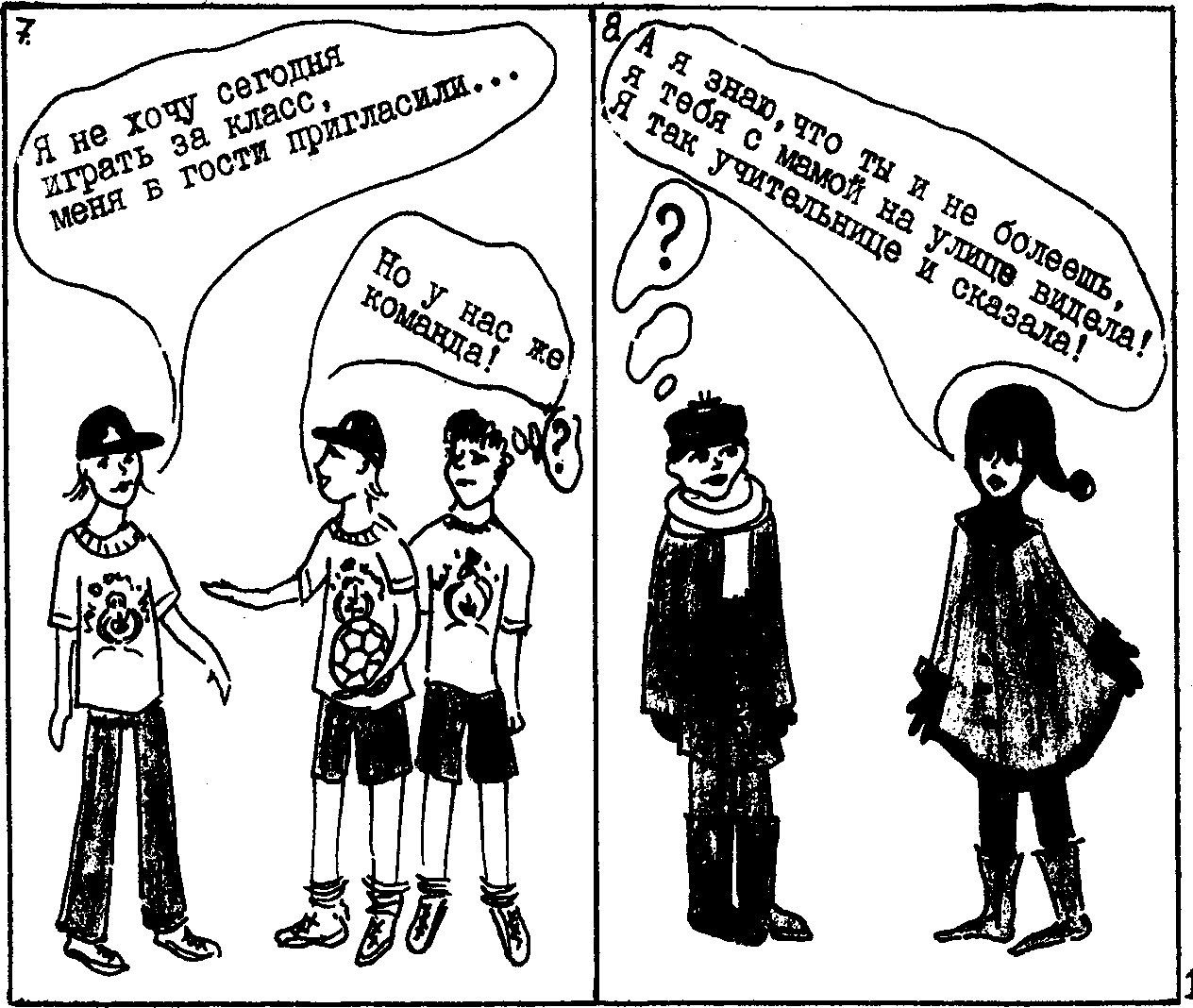 Примерные кейсы:Кейс 1. Всякий раз, завидя этого учителя, Катя радостно бежит ей навстречу. Девочка норовит взять педагога за руку, помочь донести сумку, книги. Обнимая учительницу, она грустно произносит: «Если бы Вы были моей мамой!»Выделите оперативную педагогическую задачу и предложите ее решение (т.е. опишите и объясните неотложную реакцию учителя на ситуацию).Обоснуйте причины такого поведения ребенка.Охарактеризуйте стиль семейного воспитания.Предложите программу действий педагога для решения данной ситуации.Кейс 2. Родители первоклассницы обратились к учительнице с просьбой о помощи: каждое утро слезы, девочка не хочет идти в школу — она ей не нравится, одноклассники — тоже. Что делать?а)	Посоветовать перевести девочку в другую школу, подобрав ее по своему вкусу; б)	перевести девочку на домашнее обучение;в)	посоветовать родителям забрать девочку и отправить ее в школу на следующий год, т.е. с лет, а за это время психологически подготовить ее к школьной жизни;г)	обратиться к опытному психологу или психотерапевту;д)	доверительно поговорить с девочкой, чтобы расположить ее если не к школе и одноклассникам, то хоть к учителю;е)	придумать для девочки увлекательные индивидуальные задания, поручения, чтобы постепенно школа становилась для нее желанной.Кейс 3. Ученик 1 класса гимназии Майкл С. пожаловался учителю, что одноклассники отказываются с ним играть. В индивидуальных беседах с учащимися учитель выяснила, что все ученики (12 мальчиков и 13 девочек) отказываются дружить с Майклом. Учительница была удивлена нежеланием ребят согласиться, что «Майкл – хороший». Педагог стала наблюдать за поведением мальчика. На переменах Майкл подходил к сверстникам, показывал свою тетрадь и говорил: «А моя работа лучше, чем твоя!», «Я решил правильно, а ты – нет!», «Посмотри, как у тебя плохо!». Дети обижались и отворачивались. В играх Майкл кричал на ребят «Я все равно лучше!», «Я не нарушал правил!», «Это Вы виноваты!»Выделите оперативную педагогическую задачу и предложите ее решение (т.е. опишите и объясните неотложную реакцию учителя на ситуацию).Охарактеризуйте стиль семейного воспитания и причины «неприятия» Майкла в классе.Предположите возможные последствия сложившейся ситуации для Майкла, если данная ситуация останется без внимания педагога.Спроектируйте примерную программу индивидуальной воспитательной работы с учеником в школе.Предложите несколько советов родителям по воспитанию ребенка в семье.Вид оценочных средств: Кейс.Критерии оценивания:Примерные имитационно-моделирующие игры:Имитационно-моделирующая игра «Конфликты и их разрешение». Обучающиеся объединяются в группы по 5-6 человек для выполнения заданий:«Подготовьте выступление – конфликт «ученик-ученик» на основе использованияразличных конфликтогенов. Проанализируйте позиции участников конфликта. Предложите все способы разрешения конфликта. Определите оптимальный способ».«Подготовьте выступление – инцидент в отношениях «учитель-ученик». Проанализируйте позиции участников инцидента. Предложите все способы разрешения инцидента. Определите оптимальный способ».«Подготовьте выступление – конфликт «ученик-учитель» на основе использования различных конфликтогенов. Проанализируйте позиции участников конфликта. Предложите все способы разрешения конфликта. Определите оптимальный способ».«Подготовьте выступление – конфликтная ситуация «ученик-ученик». Проанализируйте позиции участников конфликта. Предложите все способы разрешения конфликта. Определите оптимальный способ».Имитационно-моделирующая игра «Замечание». Игровая ситуация: «Ученик 7 класса на уроке постоянно отвлекается и «не слышит» замечаний в свой адрес со стороны учителя». Обучающиеся объединяются в группы по 5-6 человек для выполнения заданий:«Подготовьте выступление – некорректное замечание учителя по отношению к подростку. Предположите возможную реакцию подростка на замечание учителя. Проанализируйте позиции участников конфликта. Предложите все способы разрешения конфликта».«Подготовьте выступление – корректное замечание учителя по отношению к подростку. Предположите все возможные реакции подростка на замечание учителя».«Подготовьте выступление – корректное замечание учителя по отношению к подростку, конфликт с которым имеет длительный характер. Предположите возможные реакции подростка на замечание учителя. Проанализируйте позиции участников конфликта. Предложите все способы разрешения конфликта».Вид оценочных средств: Имитационно-моделирующая игра.Критерии оценивания:Примерные ситуационные задачи:Задача 1. Задание: представьте себе, что Вас попросили прослушать аудио-запись коллективного обсуждения вопроса в незнакомом для вас классе, где учатся ваши сверстники. Трое мальчиков высказывали своё мнение по одному и тому же вопросу, каждый из них высказал свою позицию. В аудио-записи вы можете слышать то, как поддерживают/не поддерживают каждого из мальчиков. После прослушивания записи по позициям в межличностном общении (какую позицию относительно предмета обсуждения занял каждый из говорящих) Вам надо определить: 1) кто в этом классе является лидером;2) кто склонен к компромиссу; 3) кто придерживается мнения большинства. Решение: отметьте свой ответ внизу каждого столбикаВид оценочных средств: Ситуационная задача.Критерии оценки:ПСИХОЛОГО-ПЕДАГОГИЧЕСКИЙ ПРАКТИКУМ. ВНЕУРОЧНАЯ ДЕЯТЕЛЬНОСТЬ.Психолого-педагогический практикум предназначен для овладения обучающимися практическими умениями и навыками целесообразного построения профессиональной деятельности, формирования профессионально значимых качеств. Основными задачами организации психолого-педагогического практикума являются:формирование опыта использования методик подготовки и проведения педагогических диагностических процедур; освоение знаний о сущности метода наблюдения, способах его осуществления на практике, порядке разработки программы наблюдения; об основах опросного метода, его содержании и методике использования;овладение навыками проектирования, конструирования и осуществления различных форм внеурочной деятельности: индивидуальных и коллективных; осуществления контроля эффективности выполняемых мероприятий;получение опыта практического использования приобретенных знаний в условиях будущей профессиональной деятельности; реализация основных форм и методов психолого-педагогического взаимодействия при решении задач обучения, воспитания и развития подрастающего поколения.ПРОЕКТНАЯ ДЕЯТЕЛЬНОСТЬПроектная деятельность учащихся является обязательной в рамках программы«Педагогический класс». Предназначена для формирования у обучающихся умений исследовательской деятельности и навыков самообразования, развития критического мышления, профориентации. Защита проекта завершает программу психолого-педагогического модуля в педагогическом классе.Основными задачами организации проектной деятельности являются:приобретение знаний и умений планирования и выполнения проектов;индивидуализация образовательного процесса, стимулирование самостоятельности в планировании, организации и контроле своей деятельности и творчества;формирование умений научного исследования, развития профессионального научного и критического мышления, освоение знаний о методах работы с литературой и Инернет- источниками, использования методик подготовки и проведения педагогических диагностических процедур (наблюдения, интервьюирования, бесед, социологического опроса и пр.), способах их осуществления на практике в ходе работы над проектом;овладение содержанием и методикой проектирования, исследования и обработки полученных данных;формированием представлений об использовании опыта практического использования приобретенных знаний в условиях будущей профессиональной деятельности.Темы проекта выбираются по желанию учащихся и согласовываются с научным руководителем. Психолого-педагогическая или социально-педагогическая тематика проектов обязательна.Примерные темы проектов:Исследование мотивации выбора педагогической профессии.Педагог – вечная профессия.Школа будущего. Учитель школы будущего.Ошибки начинающих учителей.Можно ли заменить учителя книгами или он-лайн курсами?Содержание среднего образования в будущем. (Чему учить и как?)Дистанционное обучение: за и против.Роль учителя в становлении личности школьникаРоль учителя и особенности его работы в ситуации он-лайн обучения.Влияние типов воспитания в семье (гиперопека, гипоопека, завышенные требования, сотрудничество) на развитие ребенка.Конфликты «отцов» и «детей» – неизбежность?Конфликты позитивные и деструктивные. Способы преодоления/предупреждения конфликтов.Межличностное взаимодействие (толерантность, дружба, компромиссы, манипуляции и пр.)Самообразование в жизни современного человека.Особенности обучения по индивидуальному плану.Роль интернета (компьютерных игр, соц.сетей) в образовании и воспитании человека.Мои кумиры – мои учителя.Влияние интернета (компьютерных игр, соц.сетей) на личность. ( ее уверенность, мотивацию, самоопределение, самовыражение, тревожность, снижение самооценки и пр.)Влияние условий пандемии на образование.Влияние условий пандемии на детско-родительские отношения.Подготовка и защита проекта Основные требования к проекту:Наличие значимой в социальном, исследовательском, творческом плане проблемы/задачи, требующей интегрированного знания, исследовательского поиска для ее решения.Практическая, теоретическая, познавательная значимость предполагаемых результатов.Самостоятельная (индивидуальная, парная,) деятельность учащихся.Структурирование содержательной части проекта (с указанием поэтапных результатов).Результатом работы над проектом является подготовленный продукт, который должен быть убедительно представлен как наиболее приемлемое средство решения проблемы.Форма презентации проекта: научный доклад, деловая игра, демонстрация видеофильма, внеурочное мероприятие и пр.Примеры форм проектной деятельности (продукта): web-сайт, видеофильм, выставка, газета, коллаж, законопроект, игра, модель, мультимедийный продукт, пакет рекомендаций, программа, справочный материал, учебное пособие и т.д.Этапы проектапланирование работы над проектом:разработка проекта (темы, проблемы, цели и задач проекта);моделирование результатов (форма, сроки, уровни исследовательской деятельности);поисковый этапреализация (этап исследовательской работы учащихся и самостоятельного получения новых знаний);этап обобщенияструктурирования полученной информацииинтеграции полученных знаний, умений, навыков);анализ выполненного проекта;защита проекта;внедрение проекта.Структурирование работы над проектом по этапам.Требования к подготовке и защите творческого проекта:обозначена проблема и обоснована её актуальность;сделан краткий анализ различных точек зрения на рассматриваемую проблему;логично изложена собственная позиция;сформулированы выводы;тема раскрыта полностью;выдержан объём;соблюдены требования к внешнему оформлению мультимедийной презентации;даны правильные ответы на дополнительные вопросы.Критериями оценки результатов защиты проекта:владение учащимися способами аналитической и исследовательской деятельности;методы исследования и обработки полученной информации (сравнение, анализ, использование схем, таблиц и др.);умение использовать различные источники информации,коммуникативные и адаптивные качества;умение	работать	в	сотрудничестве,	принимать	чужое	мнение,	противостоять трудностям;самоорганизация,	выражающаяся	в	способности	ставить	цель,	составлять	и реализовывать план, проводить рефлексию, сопоставлять цель и действияОценка «отлично» (5 баллов): выполнены все требования к подготовке и защите проекта: обозначена проблема и обоснована её актуальность, сделан краткий анализ различных точек зрения на рассматриваемую проблему и логично изложена собственная позиция; сформулированы выводы, тема раскрыта полностью, выдержан объём, соблюдены требования к внешнему оформлению мультимедийной презентации, даны правильные ответы на дополнительные вопросы.Оценка «хорошо» (4 балла): основные требования к проекту и его защите выполнены, но при этом допущены недочёты при освещении некоторых вопросов, которые легко исправляются по замечанию преподавателя; в проекте может быть недостаточно полно развернута аргументация.Оценка «удовлетворительно» (3 балла): выставляется, если имеются существенные отступления от требований к проекту, например: неполно или непоследовательно раскрыто содержание материала; имеются затруднения или допущены ошибки в определении понятий, использовании терминологии, исправленные после замечаний преподавателя; при неполном знании теоретического материала выявлена недостаточная сформированность умений и навыков.Требования к уровню подготовки обучающихсяОрганизация учебно-воспитательного процесса педагогического класса обеспечивает:сопровождение реализации образовательной программы Московским педагогическим государственный университетом;формирование личности с навыками исследовательской и проектной деятельности, готовой к осознанному выбору и освоению профессиональных программ педагогической и психолого-педагогической направленности с учетом склонностей и сложившихся интересов;личностно-ориентированную и проектную направленность, широкий спектр вариативных курсов, обеспечивающих индивидуальный подход в рамках образовательного процесса;гибкие формы обучения, рассчитанные на повышения уровня самостоятельности у обучающихся;изучение динамики раскрытия и развития индивидуальных особенностей обучающихся.Планируемые результатыЛичностные результаты:учебно-познавательный и научный интерес к проблемам в современной педагогики;осознание своих индивидуальных и возрастных особенностей; умение построить программу саморазвития;ориентация на самоанализ и самоконтроль учебной и исследовательской деятельности;уважение к профессиональной деятельности педагога и учебной деятельности обучающихся, понимание процессов обучения и воспитания;способность к планированию собственной деятельности и анализу ее результатов (рефлексии);Метапредметные результаты:самостоятельный отбор информационных ресурсов и поиск информации;использование	различных	эмпирических	и	теоретических	методов исследования;развитые	коммуникативные	навыки,	навыки	совместной	деятельности, умение выступать на публике;умение проектировать любой вид деятельности;Предметные результаты:владение информацией в рамках психолого-педагогического модуля;	умение	использовать	полученные	знания	в	рамках психолого-педагогического модуля на практике;умение вести педагогическое исследование;умение решать педагогические задачи, видеть проблемную область.Список литературы для преподавателейАлександрова, З.А. Профессиональная этика : учебное пособие / З.А. Александрова, С.Б. Кондратьева. — Москва : МПГУ, 2016. — 136 с. — ISBN 978-5-4263-0462-8. — Текст : электронный // Электронно-библиотечная система «Лань» : [сайт]. — URL: https://e.lanbook.com/book/106029Денисова, О.П. Психология и педагогика : учебное пособие / О.П. Денисова. — 4-е изд., стер. — Москва : ФЛИНТА, 2019. — 237 с. — ISBN 978-5-9765-0112-6. — Текст : электронный // Электронно-библиотечная система «Лань» : [сайт]. — URL: https://e.lanbook.com/book/115846Константинов, В. В. Методологические основы психологии : учебное пособие для академического бакалавриата / В. В. Константинов. — 2-е изд., испр. и доп. — Москва: Издательство Юрайт, 2019. — 199 с. — (Бакалавр. Академический курс). — ISBN 978-5-534-07765-0.   —   Текст    :    электронный    //    ЭБС    Юрайт    [сайт].    — URL: https://www.biblio-online.ru/bcode/438241Педагогика : учебник и практикум для среднего профессионального образования / Л. С. Подымова [и др.] ; под общей редакцией Л. С. Подымовой, В. А. Сластенина. — 2-е изд., перераб. и доп. — Москва : Издательство Юрайт, 2019. — 246 с. — (Профессиональное образование). — ISBN 978-5-534-00417-5. — Текст : электронный// ЭБС Юрайт [сайт]. — URL: https://www.biblio-online.ru/bcode/433298Педагогические технологии в 3 ч. Часть 1. Образовательные технологии : учебник и практикум для академического бакалавриата / Л. В. Байбородова [и др.] ; под общей редакцией Л. В. Байбородовой, А. П. Чернявской. — 2-е изд., перераб. и доп. — Москва : Издательство Юрайт, 2019. — 258 с. — (Образовательный процесс). — ISBN 978-5-534-06324-0.   —   Текст    :    электронный    //    ЭБС    Юрайт    [сайт].    — URL: https://www.biblio-online.ru/bcode/437117Суртаева, Н. Н. Педагогические технологии : учебное пособие для бакалавриата и магистратуры / Н. Н. Суртаева. — 2-е изд., испр. и доп. — Москва : Издательство Юрайт, 2019. — 250 с. — (Образовательный процесс). — ISBN 978-5-534-10405-9. — Текст	:	электронный	//	ЭБС	Юрайт	[сайт].	— URL: https://www.biblio-online.ru/bcode/429978Томчикова, С.Н. Основы педагогики среднего профессионального образования :https://e.lanbook.com/book/70409Список литературы для обучающихсяКоломинский, Я. Л. Основы психологии: учебник для учащихся старших классов и студентов первых курсов высших учебных заведений / Я. Л. Коломинский. – Москва: ACT; Владимир: ВКТ, 2010. - 351 с. – ISBN 978-5-17-065820-6Новиков, А. М. Я – педагог [Текст] / А. М. Новиков. – Москва: Учреждение Российской акад. наук Ин-т проблем упр., 2011. –136 сISBN 978-5-91450-080-8Александрова, З.А. Профессиональная этика / З.А. Александрова, С.Б. Кондратьева ; Министерство образования и науки Российской Федерации. – Москва : МПГУ, 2016. – 136 с. – Текст : электронный // Библиогр– ISBN 978-5-4263-0462-8. – Режим доступа: по подписке. – URL: http://biblioclub.ru/index.php?page=book&id=469398Баданина, Л.П. Основы общей психологии / Л.П. Баданина. – 3-е изд., стер. – Москва :Издательство «Флинта», 2017. – 448 с. – Текст : электронный: табл. – ISBN 978-5-9765-0705-0.	–	Режим	доступа:	по	подписке.	– URL: http://biblioclub.ru/index.php?page=book&id=103315Бермус, А.Г. Введение в педагогическую деятельность / А.Г. Бермус. – Москва : Директ-Медиа, 2013. – 112 с. – ISBN 978-5-4458-3047-4. –– Текст : электронный. – URL: http://biblioclub.ru/index.php?page=book&id=209242Основы консультативной психологии / сост. О.В. Болотова; Министерство образования и науки Российской Федерации, Федеральное государственное автономное образовательное учреждение высшего профессионального образования«Северо-Кавказский федеральный университет». – Ставрополь: СКФУ, 2014. – 213 с. – Текст   :   электронный   //    Библиогр    –    Режим    доступа:    по    подписке.    – URL: http://biblioclub.ru/index.php?page=book&id=457528Томчикова, С.Н. Основы педагогики среднего профессионального образования:[16+] / С.Н. Томчикова, Л.И. Сайгушева. – 2-е изд., стер. – Москва: Издательство «Флинта», 2015. – 214 с. – Текст : электронный // Библиогр. в кн. – ISBN 978-5-9765-2343-2.табл.–	Режим	доступа:	по	подписке.	– URL: http://biblioclub.ru/index.php?page=book&id=564192Воспитательный процесс: изучение эффективности. Методические рекомендации [текст] / Под ред. Е. Н. Степанова.- М.: ТЦ «Сфера», 2001 .-110с.Григорьев, Д.В. Внеурочная деятельность школьников: методический конструктор [текст] / Д.В.Григорьев, П.В.Степанов - М.: Просвещение, 2011.- 223 c.Данилюк, А.Я. Концепция духовно-нравственного развития и воспитания личности гражданина России [текст] /Данилюк А.Я.,Кондаков А.М., Тишков В.А. – М.: Просвещение, 2009.-65с.Авторский коллектив:Березина Т.И. д.п.н., профессор, заведующий кафедры педагогики и психологии профессионального образования имени академика РАО В.А. Сластёнина Института педагогики и психологии МПГУ.Корепанова Н.В., к.п.н., доцент кафедры педагогики и психологии профессионального образования имени академика РАО В.А. Сластёнина Института педагогики и психологии МПГУ.Стародубова Е.А. к.п.н., доцент кафедры педагогики и психологии профессионального образования имени академика РАО В.А. Сластёнина Института педагогики и психологии МПГУ..Предметные областиУчебные предметыКлассыКлассыПредметные областиУчебные предметыПедагогический (часов в неделю)Педагогический (часов в неделю)Профильные предметы (обязательно)Профильные предметы (обязательно)Профильные предметы (обязательно)Профильные предметы (обязательно)Введение в педагогические профессии: саморазвитие.Введение в педагогические профессии: саморазвитие.11Проектная деятельностьПроектная деятельность11Психолого-педагогический практикум. Внеурочная деятельностьПсихолого-педагогический практикум. Внеурочная деятельностьИтого часов учебных занятий:Итого часов учебных занятий:22№Время проведени яУчебный предмет/предметная областьФорма урокаКоличество часов10 класс10 класс10 класс10 класс10 класс1Курс «Введение в педагогическую профессию. Саморазвитие»Комбинированный урок. урок-семинар342Проектная деятельность.Урок-практикум343Психолого-педагогический практикум.Внеурочная деятельностьУрок-практикум11 класс11 класс11 класс11 класс11 класс1Курс «Введение в педагогическую профессию. Саморазвитие»Комбинированный урок. урок-семинар342Проектная деятельность.Урок-практикум343Психолого-педагогический практикум.Внеурочная деятельностьУрок-практикум№ п/пНазвание темыКол-воАкадемических часовТеория	ПрактикаКол-воАкадемических часовТеория	ПрактикаКол-воАкадемических часовТеория	ПрактикаДатав

10 класс10 класс10 класс10 класс10 классI.Раздел «Самый важный педагог в моей жизни…»4551)«Учитель, которого я буду помнить»1112)Великие учителя, великие школы.1223)Образ учителя в литературе.1114)Образ учителя в кино.111II.Раздел «Образ современного педагога» (о профессии и способностях…).619191)Психолого-педагогические профессии: особенности.1332)Педагог как носитель знаний и социального опыта (Гностические способности)1333)Педагог – проектировщик (проектировочные способности)1334)Педагог – конструктор (Конструктивные способности)1335)Педагог – организатор (Организаторские способности)1336)Педагогическое общение (Коммуникативные способности).1227)Тренинг228)Проектная деятельностьс/рс/рИтого:34343411 класс11 класс11 класс11 класс11 классIII.Раздел «Педагог, которым я хочу быть: саморазвитие».22161)Я - личность. Сознание и самосознание.1112)Образ Я. Самооценка. Уровень притязаний.13)Мой темперамент. Мой характер.14)Образ	Я.	Локус	контроля.	Личная	и	социальная ответственность.1 5)Мотивация достижения успеха.16)Я-ценность. Чувство собственного достоинства.17)Я и другие. Общение. Взаимодействие.18)Я и другие. Социальная перцепция.19)Я	и	другие.	Эмпатия:	сочувствие,	сорадование, содействие.110)Способы снятия нервно-психического напряжения1111)Как бороться со стрессом112)Формирование навыков работы в команде113)Здоровый образ жизни114)Тайм-менеджмент115)Построение индивидуального маршрута саморазвития1Проектная деятельность1IV.Раздел	«Общество	и	воспитание.	Педагогическ деятельность в социуме».6101)Я в семье. Роль семьи в становлении меня как личности. Как я вижу идеальные отношения с родителями.122)Дошкольное и школьное воспитание, как социальное явление.113)Опосредованное воспитание.114)Мораль,	субкультура,	традиции,	мода	и	др.	Их воспитывающее влияние.135)Литература, эпос, СМИ, Интернет как средства воспитания. «Как западные мультфильмы влияют на наших детей».136)Проектная деятельность.1с/рВсего3434Раздел программыСодержание разделаЧасыРаздел	«Самый важный педагог в моей жизни…»Педагогическая деятельность как неотъемлемая часть жизни человека, ее гуманистическая и социальная направленность. Педагогическая деятельность представителей различных специальностей. Профессия педагога ее сущность и значимость для9общества. Многообразие педагогических профессий: воспитательдошкольных	учреждений,	учитель	школы,	преподавательколледжей, вузов, работник в сфере дополнительного образования,социальный работник, тьютор и пр. Педагог общеобразовательной школы – ведущая педагогическая профессия. Общее и особенное в педагогических профессиях. Педагогическое образование и самообразование педагога. Аналитическое и рефлексивное отношение педагога к своей профессиональной деятельности и ее результатам. Педагог – наставник, педагог – воспитатель, педагог – коуч, педагог- организатор. Профессиональные и личностные качества педагога. Лучшие качества учителя: широкий кругозор (опросник по известным людям и ассоциациям), увлеченность преподаваемым предметом и знание его, интерес к личности ребенка, уважение, терпимость, понимание, доброжелательность, справедливость. Что важнее предметные знания или личностные и профессиональные качества?Негативные качества учителя: низкий уровень культуры, невежество, нетерпимость, фальшь, унижение достоинства ребенка, высокомерие, жестокость, злость, агрессивность. Творческий характер педагогической профессии.Великие учителя, великие школы. Древнегреческие философы, мыслители, педагоги: Пифагор, Диоген, Софокл, Платон, Аристотель и др. Учительство в средние века, в эпоху Возрождения и т.д. Учитель в восточных и западной культурах.Становление и развитие общеобразовательной школы: Я.А. Коменский, А. Дистерверг, И.Ф. Гербардт. Я. Корчак. И. Песталоцци, К. Д. Ушинский, С.Т. Шацкий, А. С. Макаренко, В. А. Сухомлинский и др.Образ учителя в литературе. Педагогическое значение сказок. Педагоги, представленные в литературе. Анализ особенностей взаимодействия учителей с учениками, личность учителя, анализ педагогических ситуаций, методов и ошибок в педагогической деятельности педагогов в художественной литературе. (Примерная подборка прилагается).Образ учителя в кино. Изучение образов педагогов, представленных в кинематографе. Анализ поведения учителя, особенностей взаимодействия учителей с учениками, анализ педагогических ситуаций, методов и ошибок в педагогической деятельности педагогов в кино. (Примерная подборка кинофильмов прилагается)Раздел	«Образсовременного педагога»(опрофессии и способностях…).Педагогические         способности.         Развитие        способностей.Гностические педагогические способности. Система знаний и умений преподавателя, составляющих основу его гностических способностей: мировоззренческие, общекультурные, специальные. Знания, связанные с общей направленностью личности педагога, отношение   к   миру,   труду, другим людям и к самому себе.25Активность жизненной   позиции   педагога.   Знания   в   областиискусства и литературы, осведомленность в вопросах религии,права, политики, экономики и социальной жизни, экологическихпроблемах. Наличие содержательных увлечений и хобби. Знанияпредмета, педагогики, психологии, методики преподавания. Ядропедагогических способностей – умение учиться - умения строить ипроверять гипотезы,   быть   чувствительным   к   противоречиям,критически оценивать   полученные   результаты.   Сила   воли   ипрофессия	педагога.	Критическое	мышление	учителя.Наблюдательность учителя. Самовоспитание и саморазвитие вжизни учителя. Проектировочные способности педагога. Умениеориентироваться на конечную цель, решать актуальные задачи сучетом будущей специализации студентов, при планировании курсаучитывать его место в учебном плане и устанавливать необходимыевзаимосвязи с другими дисциплинами и т. п. Конструктивныеспособности учителя:   поиск и отбор информации, адаптацияинформации.	Умения,	составляющие основу   конструктивныхспособностей:	структурировать	курс,	подбирать	конкретноесодержание для отдельных разделов, выбор форм проведения занятий и т. п. Педагогическое мастерство. Организаторские способности учителя как основа упорядочения процесса обучения и воспитания школьников и самоорганизации деятельности педагога. Сплочение коллектива учащихся. Тайм-менеджмент. Организация воспитательных мероприятий. Умения, составляющие основу организаторских способностей. Коммуникативные способности учителя. Эмпатия. Педагогический такт. Нарративные умения. Техники невербального общения. Стили педагогического общения. Основные коммуникативные умения: устанавливать контакт с учениками и другими преподавателями, передавать знания, эмоциональное заражение, возбуждать интерес, побуждать к совместной деятельности и т.п. Особенности педагогического общения. Барьеры и трудности общения. Техники конструктивного общения. Рефлексивные способности учителя. Самопознание. Самокритика.		Профессиональная	рефлексия. Самосовершенствование. Умения, составляющие основу рефлексивных способностей. Конфликты и их разрешение. Конфликты: внутриличностный, межгрупповой, личность-группа, межличностный.	Конфликтогены. Инцидент. Разрешение конфликта. Великие педагоги. Педагогические школы в мире.Раздел «Педагог, которымя	хочу	быть: саморазвитие».«Педагог, которым я хочу быть». Профессиональное самосознание. Самосознание личности: самопознание,эмоционально-ценностное	отношение	к	себе,18саморегуляция	поведения.	Образ	Я.	Самопознание:самонаблюдение и интроспекция. «Я» глазами других.Самооценка	личности	как	механизм	самосознания.Рефлексивная самооценка   как   основа   саморазвития.Рефлексия профессионально значимых качеств. Моинеизменяемые	индивидуальные	особенности:темперамент.	Мои	изменяемые	индивидуальныеособенности: характер. Самовоспитание и саморазвитие.Развитие	внутреннего	локуса	контроля	иответственности	за	свои	действия	и	поступки.Воспитание	мотивации	достижения	успеха.Эмоционально-ценностное отношение личности к себе.Образ	«Я-ценность».	Личное	и	национальноедостоинство человека.	Профессиональная честь.Чувство	собственного	достоинства	как	основасаморегуляции поведения личности. Умение защищатьчувство собственного   достоинства   в   отношениях   сразличными людьми. Воспитание чувства собственногодостоинства. «Я» в общении с другими. Рефлексиянавыков коммуникации, перцепции и взаимодействия.Правила	эффективного	общения	и	взаимодействия.Развитие	перцептивных	умений	как	основеэффективного	взаимодействия.	Рефлексия	навыковработы в команде. Рефлексия эмпатийных процессов:способности к сочувствию, сорадованию, содействию.Самоконтроль и саморегуляция поведения. Овладениеспособами	снятия	нервно-психического напряжения,навыками противостоять стрессу.Здоровье как важнейший ресурс личности. Рефлексиязаботы о своем здоровье. Воспитание здорового образажизни.Построение индивидуального маршрута саморазвития.Тайм-менеджмент.жизни.Построение индивидуального маршрута саморазвития.Тайм-менеджмент.жизни.Построение индивидуального маршрута саморазвития.Тайм-менеджмент.жизни.Построение индивидуального маршрута саморазвития.Тайм-менеджмент.жизни.Построение индивидуального маршрута саморазвития.Тайм-менеджмент.Раздел	«Общество	и воспитание.Роль семьи в становлении личности ребенка. Разные типы семей и их влияние на развитие ребенка. Взаимоотношения и взаимодействие в семье (уважение, сотрудничество, дружба, любовь, дистанция,Роль семьи в становлении личности ребенка. Разные типы семей и их влияние на развитие ребенка. Взаимоотношения и взаимодействие в семье (уважение, сотрудничество, дружба, любовь, дистанция,Роль семьи в становлении личности ребенка. Разные типы семей и их влияние на развитие ребенка. Взаимоотношения и взаимодействие в семье (уважение, сотрудничество, дружба, любовь, дистанция,Роль семьи в становлении личности ребенка. Разные типы семей и их влияние на развитие ребенка. Взаимоотношения и взаимодействие в семье (уважение, сотрудничество, дружба, любовь, дистанция,Роль семьи в становлении личности ребенка. Разные типы семей и их влияние на развитие ребенка. Взаимоотношения и взаимодействие в семье (уважение, сотрудничество, дружба, любовь, дистанция,16ПедагогическаяРоль семьи в становлении личности ребенка. Разные типы семей и их влияние на развитие ребенка. Взаимоотношения и взаимодействие в семье (уважение, сотрудничество, дружба, любовь, дистанция,Роль семьи в становлении личности ребенка. Разные типы семей и их влияние на развитие ребенка. Взаимоотношения и взаимодействие в семье (уважение, сотрудничество, дружба, любовь, дистанция,Роль семьи в становлении личности ребенка. Разные типы семей и их влияние на развитие ребенка. Взаимоотношения и взаимодействие в семье (уважение, сотрудничество, дружба, любовь, дистанция,Роль семьи в становлении личности ребенка. Разные типы семей и их влияние на развитие ребенка. Взаимоотношения и взаимодействие в семье (уважение, сотрудничество, дружба, любовь, дистанция,Роль семьи в становлении личности ребенка. Разные типы семей и их влияние на развитие ребенка. Взаимоотношения и взаимодействие в семье (уважение, сотрудничество, дружба, любовь, дистанция,деятельность в социуме».Роль семьи в становлении личности ребенка. Разные типы семей и их влияние на развитие ребенка. Взаимоотношения и взаимодействие в семье (уважение, сотрудничество, дружба, любовь, дистанция,Роль семьи в становлении личности ребенка. Разные типы семей и их влияние на развитие ребенка. Взаимоотношения и взаимодействие в семье (уважение, сотрудничество, дружба, любовь, дистанция,Роль семьи в становлении личности ребенка. Разные типы семей и их влияние на развитие ребенка. Взаимоотношения и взаимодействие в семье (уважение, сотрудничество, дружба, любовь, дистанция,Роль семьи в становлении личности ребенка. Разные типы семей и их влияние на развитие ребенка. Взаимоотношения и взаимодействие в семье (уважение, сотрудничество, дружба, любовь, дистанция,Роль семьи в становлении личности ребенка. Разные типы семей и их влияние на развитие ребенка. Взаимоотношения и взаимодействие в семье (уважение, сотрудничество, дружба, любовь, дистанция,игнорирование, подчинение,   пренебрежение,   угрозы,игнорирование, подчинение,   пренебрежение,   угрозы,игнорирование, подчинение,   пренебрежение,   угрозы,игнорирование, подчинение,   пренебрежение,   угрозы,игнорирование, подчинение,   пренебрежение,   угрозы,насилие и т.д) как воспитательный фактор. Роль отца инасилие и т.д) как воспитательный фактор. Роль отца инасилие и т.д) как воспитательный фактор. Роль отца инасилие и т.д) как воспитательный фактор. Роль отца инасилие и т.д) как воспитательный фактор. Роль отца иматериввоспитаниидетей,	непосредственноеиопосредованное	влияние	других	членов	семьи	наопосредованное	влияние	других	членов	семьи	наопосредованное	влияние	других	членов	семьи	наопосредованное	влияние	других	членов	семьи	наопосредованное	влияние	других	членов	семьи	наформирование	личности	ребенка.	Воспитательноеформирование	личности	ребенка.	Воспитательноеформирование	личности	ребенка.	Воспитательноеформирование	личности	ребенка.	Воспитательноеформирование	личности	ребенка.	Воспитательноевоздействие	семьи:	пример	родителей,	совместная,воздействие	семьи:	пример	родителей,	совместная,воздействие	семьи:	пример	родителей,	совместная,воздействие	семьи:	пример	родителей,	совместная,воздействие	семьи:	пример	родителей,	совместная,деятельность,	естественные	и	специальнодеятельность,	естественные	и	специальнодеятельность,	естественные	и	специальнодеятельность,	естественные	и	специальнодеятельность,	естественные	и	специальноорганизованные условия жизнедеятельности ребенка,организованные условия жизнедеятельности ребенка,организованные условия жизнедеятельности ребенка,организованные условия жизнедеятельности ребенка,организованные условия жизнедеятельности ребенка,поддержка,	положительный	эмоциональный	фон,поддержка,	положительный	эмоциональный	фон,поддержка,	положительный	эмоциональный	фон,поддержка,	положительный	эмоциональный	фон,поддержка,	положительный	эмоциональный	фон,поощрение,	противоречивые	требования,	угрозы,поощрение,	противоречивые	требования,	угрозы,поощрение,	противоречивые	требования,	угрозы,поощрение,	противоречивые	требования,	угрозы,поощрение,	противоречивые	требования,	угрозы,манипуляции, наказания. Стили семейного воспитания.манипуляции, наказания. Стили семейного воспитания.манипуляции, наказания. Стили семейного воспитания.манипуляции, наказания. Стили семейного воспитания.манипуляции, наказания. Стили семейного воспитания.Гиперопека,	гипоопека,	сотрудничество,Гиперопека,	гипоопека,	сотрудничество,Гиперопека,	гипоопека,	сотрудничество,Гиперопека,	гипоопека,	сотрудничество,Гиперопека,	гипоопека,	сотрудничество,дружба/поддержка.   Авторитет   семьи.	Родительскиедружба/поддержка.   Авторитет   семьи.	Родительскиедружба/поддержка.   Авторитет   семьи.	Родительскиедружба/поддержка.   Авторитет   семьи.	Родительскиедружба/поддержка.   Авторитет   семьи.	Родительскиеустановки,	коммуникативные	ошибки.	«Проблема»установки,	коммуникативные	ошибки.	«Проблема»установки,	коммуникативные	ошибки.	«Проблема»установки,	коммуникативные	ошибки.	«Проблема»установки,	коммуникативные	ошибки.	«Проблема»отцов и детей.отцов и детей.отцов и детей.отцов и детей.отцов и детей.Дошкольное и школьное воспитание, как социальноеДошкольное и школьное воспитание, как социальноеДошкольное и школьное воспитание, как социальноеДошкольное и школьное воспитание, как социальноеДошкольное и школьное воспитание, как социальноеявление.Отношенияв	детском	коллективе–резонансное	отражение	социальных	процессов.резонансное	отражение	социальных	процессов.резонансное	отражение	социальных	процессов.резонансное	отражение	социальных	процессов.резонансное	отражение	социальных	процессов.Взаимовлияние	и	взаимовоспитание	в	детскомВзаимовлияние	и	взаимовоспитание	в	детскомВзаимовлияние	и	взаимовоспитание	в	детскомВзаимовлияние	и	взаимовоспитание	в	детскомВзаимовлияние	и	взаимовоспитание	в	детскомколлективе:	взаимодействие,	дружба,	уважение,коллективе:	взаимодействие,	дружба,	уважение,коллективе:	взаимодействие,	дружба,	уважение,коллективе:	взаимодействие,	дружба,	уважение,коллективе:	взаимодействие,	дружба,	уважение,поддержка, толерантность, манипулирование, силовоеподдержка, толерантность, манипулирование, силовоеподдержка, толерантность, манипулирование, силовоеподдержка, толерантность, манипулирование, силовоеподдержка, толерантность, манипулирование, силовоевоздействие,	принуждения,	хейт,	буллинг	и	пр.воздействие,	принуждения,	хейт,	буллинг	и	пр.воздействие,	принуждения,	хейт,	буллинг	и	пр.воздействие,	принуждения,	хейт,	буллинг	и	пр.воздействие,	принуждения,	хейт,	буллинг	и	пр.Позитивное	и	негативное	влияние	коллектива	наПозитивное	и	негативное	влияние	коллектива	наПозитивное	и	негативное	влияние	коллектива	наПозитивное	и	негативное	влияние	коллектива	наПозитивное	и	негативное	влияние	коллектива	наформирование личностных качеств ребенка. Внеурочныеформирование личностных качеств ребенка. Внеурочныеформирование личностных качеств ребенка. Внеурочныеформирование личностных качеств ребенка. Внеурочныеформирование личностных качеств ребенка. Внеурочныемероприятия в школе, игры, досуговые центры, кружки,мероприятия в школе, игры, досуговые центры, кружки,мероприятия в школе, игры, досуговые центры, кружки,мероприятия в школе, игры, досуговые центры, кружки,мероприятия в школе, игры, досуговые центры, кружки,объединения, дворовые компании в социализации иобъединения, дворовые компании в социализации иобъединения, дворовые компании в социализации иобъединения, дворовые компании в социализации иобъединения, дворовые компании в социализации ивоспитании	личностных	качеств	и	навыковвоспитании	личностных	качеств	и	навыковвоспитании	личностных	качеств	и	навыковвоспитании	личностных	качеств	и	навыковвоспитании	личностных	качеств	и	навыковколлективного взаимодействия.коллективного взаимодействия.коллективного взаимодействия.коллективного взаимодействия.коллективного взаимодействия.Опосредованное воспитание. Воспитательное влияниеОпосредованное воспитание. Воспитательное влияниеОпосредованное воспитание. Воспитательное влияниеОпосредованное воспитание. Воспитательное влияниеОпосредованное воспитание. Воспитательное влияниесоциума на развитие и самообразование личности черезсоциума на развитие и самообразование личности черезсоциума на развитие и самообразование личности черезсоциума на развитие и самообразование личности черезсоциума на развитие и самообразование личности черезобщественные	процессы,	политику,	престижностьобщественные	процессы,	политику,	престижностьобщественные	процессы,	политику,	престижностьобщественные	процессы,	политику,	престижностьобщественные	процессы,	политику,	престижностьобразования, мораль,   догмы   и   установки,   права   иобразования, мораль,   догмы   и   установки,   права   иобразования, мораль,   догмы   и   установки,   права   иобразования, мораль,   догмы   и   установки,   права   иобразования, мораль,   догмы   и   установки,   права   иправила,	законодательство.	Воспитательное	влияниеправила,	законодательство.	Воспитательное	влияниеправила,	законодательство.	Воспитательное	влияниеправила,	законодательство.	Воспитательное	влияниеправила,	законодательство.	Воспитательное	влияниенациональных ценностей и традиций. Религия. Культура.национальных ценностей и традиций. Религия. Культура.национальных ценностей и традиций. Религия. Культура.национальных ценностей и традиций. Религия. Культура.национальных ценностей и традиций. Религия. Культура.Субкультуры. Воспитательное   Телевидение   и   СМИ,Субкультуры. Воспитательное   Телевидение   и   СМИ,Субкультуры. Воспитательное   Телевидение   и   СМИ,Субкультуры. Воспитательное   Телевидение   и   СМИ,Субкультуры. Воспитательное   Телевидение   и   СМИ,реклама, Интернет, социальные сети, «домашние» видеореклама, Интернет, социальные сети, «домашние» видеореклама, Интернет, социальные сети, «домашние» видеореклама, Интернет, социальные сети, «домашние» видеореклама, Интернет, социальные сети, «домашние» видеона Ютюб. Самообразование – как личная и социальнаяна Ютюб. Самообразование – как личная и социальнаяна Ютюб. Самообразование – как личная и социальнаяна Ютюб. Самообразование – как личная и социальнаяна Ютюб. Самообразование – как личная и социальнаяпотребность.потребность.потребность.потребность.потребность.КритерииОписание критериевОценкаТребо вание не выпо лненоТреб ован ие вып олне ноВладение терминологиейКорректность употребления терминов и понятий, точность определений01СодержательностьДиапазон	используемого	информационного	пространства (использование различных источников информации, приведениеразличных точек зрения по предложенной проблеме)01Полнота ответаОтвет содержит все необходимые положения и примеры, которые раскрыты и конкретизированы01СтруктураЯсность и   чёткость   изложения,   логичность   и   грамотноепостроение ответа01НаглядностьНаличие и обоснованность интерпретации (иллюстрирования) текстовой информации с помощью рисунков, графиков, таблиц, спайдерграммы и др.)01Максимальное количество балловМаксимальное количество баллов55КритерииОписание критериевОценкаОценкаКритерииОписание критериевТребо вание не выпо лненоТребо вание выпо лненоПредставление и пояснение собственной позицииПредставлена собственная позиция с аргументацией01Логичность и структураВнутреннее смысловое единство, связностьраскрытия темы01Уровень приводимых суждений и аргументовСодержание и аргументы раскрываются с опорой на теоретические положения, выводы и фактический материал03Максимальное количество балловМаксимальное количество баллов55КритерииОписание критериевОценкаОценкаКритерииОписание критериевТреб овани е не выпо лнен оТребо вание выпо лненоПредставлениеВыявление проблемы01Пояснение собственной позицииПредставлена собственная позиция с аргументацией01Логичность и структураВнутреннее смысловое единство, связностьраскрытия темы01Уровень приводимых суждений и аргументовСодержание и аргументы раскрываются с опорой на теоретические положения, выводы и фактическийматериал02Максимальное количество балловМаксимальное количество баллов55Общий критерийУточнение критерия для данной компетенции1. Полнота решения профессиональнойзадачи2 — В решении учтена вся представленная информация и сформулированы уточняющие запросы, ответы соответствуют вопросам и задаче;1 — В решении учтена основная информация без уточняющих запросов (обратной связи), ответы соответствуют вопросам и задаче;0 — В решении не учтена часть информации, пропущена ключевая информация, профессиональная деятельность в целом не может быть осуществима; ответы не соответствуют вопросам и задаче.2. Аргументированный ответ2 — Приведен аргументированный ответ, продемонстрированы профессиональныезнания в области педагогики и психологии (основные теоретические понятия, факты, опыт, методики, технологии, методы), соответствующие вопросам;1 — Приведена слабая аргументация, продемонстрированы некоторые профессиональные знания в области педагогики и психологии (основные теоретические понятия, факты, опыт, методики, технологии, методы), соответствующие вопросам;0 — Непонимание профессиональной ситуации, продемонстрированы частично профессиональные знания в области педагогики и психологии (основные теоретические понятия, факты, опыт, методики, технологии, методы), не соответствующие вопросам.3. Соответствие профессиональномустандартуПредставлено	описание	последовательности	профессиональных	действий,показано как каждое действие позволит достичь прогресса.2 — Представлена вся последовательность профессиональных действий, показано как каждое действие позволит достичь прогресса;1 — Последовательность профессиональных действий представлена частично, нарушена последовательность 1-2действий, но деятельность осуществима, показано достижение прогресса в целом;0 — Пропущены ключевые действия, деятельность в целом не может быть осуществима.Общий критерийУточнение критерия для данной компетенции1. Полнота решения профессиональнойзадачи2 — В решении учтена вся представленная информация и сформулированы уточняющие запросы, ответы соответствуют вопросам и задаче;1 — В решении учтена основная информация без уточняющих запросов (обратной связи), ответы соответствуют вопросам и задаче;0 — В решении не учтена часть информации, пропущена ключевая информация, профессиональная деятельность в целом не может быть осуществима; ответы не соответствуют вопросам и задаче.2. Аргументированный ответ2 — Приведен аргументированный ответ, продемонстрированы профессиональныезнания в области конфликтологии и педагогики, соответствующие вопросам;1 — Приведена слабая аргументация, продемонстрированы некоторые профессиональные знания в области конфликтологии и педагогики, соответствующие вопросам;0 — Непонимание профессиональной ситуации, продемонстрированы частично профессиональные знания в области конфликтологии и педагогики, не соответствующие вопросам.3. Соответствие профессиональномустандартуПредставлено	описание	последовательности	профессиональных	действий,показано как каждое действие позволит достичь прогресса.2 — Представлена вся последовательность профессиональных действий, показано как каждое действие позволит достичь прогресса;1 — Последовательность профессиональных действий представлена частично, нарушена последовательность 1-2действий, но деятельность осуществима, показано достижение прогресса в целом;0 — Пропущены ключевые действия, деятельность в целом не может быть осуществима.1-ый выступающий1-ый выступающий2-ой выступающий2-ой выступающий3-ий выступающий3-ий выступающийГоворит прямо и открыто, предлагаетГоворит прямо и открыто, предлагаетГоворит много, своего мнения неГоворит много, своего мнения неГоворит уклончиво,   приводитГоворит уклончиво,   приводитконкретное решение, одноклассники егоконкретное решение, одноклассники еговысказывает,	в	основномвысказывает,	в	основномразличные	аргументы,	но	вразличные	аргументы,	но	вподдерживают и одобряют его мнение.поддерживают и одобряют его мнение.пересказывает	позицию	1-гопересказывает	позицию	1-гоконце	своей	речи	неконце	своей	речи	невыступающего.выступающего.высказывает	однозначноговысказывает	однозначногорешения.решения.Лидерство□Лидерство□Лидерство□Компромисс□Компромисс□Компромисс□Соглашательство□Соглашательство□Соглашательство□1-ый выступающий2-ой выступающий3-ий выступающийЛидерствоСоглашательствоКомпромиссОценкаБаллыВсе три ответа неверны2Два ответа неверны3Один ответ неверен4Все ответы верны5№Раздел программыСодержание деятельности1«Самый	важныйпедагог	в	моей жизни…»Ознакомление с нормативными документами школы (устав, планы воспитательной работы…), с многообразием педагогических профессий (воспитатель дошкольного учреждения, учитель школы начальной школы, работник в сфере дополнительного образования, социальный работник, тьютор) и их должностными обязанностями.Исследование отношения учителей к своей профессиональной деятельности и ее результатам.Социологическое исследование значимых профессиональных и личностных качеств педагога. Опрос учащихся и учителей.Исследование особенностей взаимодействия учителей с учащимися начальной школы. Наблюдение за деятельностью учителя, воспитателя, тьютора. Описание эффективных приемов воспитательно работы.Наблюдение и последующий анализ педагогических ситуаций.Исследование: наблюдение, опрос, беседа, анкетирование.2«Образ современного педагога»	(опрофессии	и способностях…).Развитие профессиональной наблюдательности в процессе внеурочной деятельности. Участие в организации работы кружков, дополнительных занятий с детьми в группе продленного дня, сопровождение детей в столовую, на мероприятия, на экскурсии…Развитие проектировочных способностей – помощь учителю в проектировании содержания воспитательных мероприятий в соответствии с планом воспитательной работы.Развитие организаторских способностей – организация работы с детским коллективом: организация гимнастики, подвижных и ролевых игр на переменах, этических бесед… Развитие коммуникативных умений: устанавливать контакт с учениками, передавать знания, эмоционально заражать, возбуждать интерес, побуждать к совместной деятельности, использовать средства невербального общения, строить коммуникацию на основе требований педагогического такта. Развитие перцептивных умений и способности к эмпатии.Развитие умений организовывать взаимодействие учащихся в совместной деятельности на основе нравственных норм, распределения обязанностей в соответствии с индивидуальными особенностями учащихся.Участие в анализе и разрешении конфликтных ситуаций. Исследование: наблюдение, опрос, беседа, анкетирование, интроспекция.3.«Педагог, которым я хочубыть: саморазвитие».Развитие       проектировочных        и        организаторскихспособностей – помощь учителю в проектировании содержания и организация различных форм работы с детским коллективом: мероприятий, игр, КТД.Развитие навыков личностной и профессиональной рефлексии. Интроспекция. Рефлексия личностныхпрофессионально-значимых качеств: самооценки, локуса контроля,	эмпатии,	стрессоустойчивости.	Рефлексия полученного опыта: навыков коммуникации, перцепции, построения взаимодействия, навыков работы в команде, Построение индивидуального маршрута саморазвития.Исследование: интроспекция.4.Раздел «Общество воспитание.Педагогическая деятельность социуме».ивОзнакомление с содержанием работы различных институтов социализации. Сетевое взаимодействие в вопросах воспитания личности. Воспитывающая деятельность библиотек, музеев, Домов культуры,учреждений дополнительного образования и т.д.Ознакомление с воспитательным влиянием социума наразвитие и самообразование личности. Ознакомление своспитательным	влиянием национальных   ценностей   итрадиций,	религии,	субкультуры.	Исследованиевоспитательного влияния телевидения и СМИ, рекламы,сети «Интернет», социальных сетей, «домашнего» видео наЮтюб.	Исследование:	опрос,	анкетирование,интроспекция.Стадии работы над проектомСодержание работыДеятельность обучающихсяДеятельность преподавателяПодготовка- определение темы и целей проекта;-формирование задач проекта;Обсуждение темы проекта с преподавателем и получение необходимой дополнительной информации.Определение целей и задач проекта.Ознакомление обучающихся со смыслом проектного подхода и мотивирует Помощь в определении цели проекта, наблюдает за работой.Планирование-определение программного обеспечения выполнения проекта;-определение способов сбора и анализа информации;-определение способов представления результатов;-установление процедур и критериев оценки результатов проекта.Формирование задач проекта, выработка и обоснование критериев успеха проектной деятельности.Помощь в поиске идеи, Выдвижение предложений, наблюдение за работой.Исследование-сбор и уточнение информации;-выявление и обсуждение альтернатив, возникающих в ходе выполнения проекта;-выбор оптимального варианта хода проекта;-поэтапное выполнение исследовательских задач.Выполняет исследование и работает поэтапно над проектом.Консультирование, руководство деятельностью студентов.Вывод-анализ информации;-формированиеАнализирует информацию,Консультирование, Наблюдение завыводов.оформляет проект.оформлением проекта.Защита проекта и оценка его результатов-представление проекта (мультимедийная презентация);-анализ выполненного проекта и достигнутых результатовПредставляет проект, защищает мультимедийную презентацию, учавствует в коллективном анализе и оценке проекта, заполняет контрольный лист.Участие в обсуждении,анализе и оценивании проектов,анализ контрольных листов проектов.